Once you have completed Part A, please EITHER attach a copy of the Baptism Certificate OR pass the form to your priest, minister, faith leader or church official who should complete Part B and return it to the school. If you don’t return this form, your application will be considered under the “non-faith” criteria.                  St Joseph’s Plymouth  Supplementary Information Form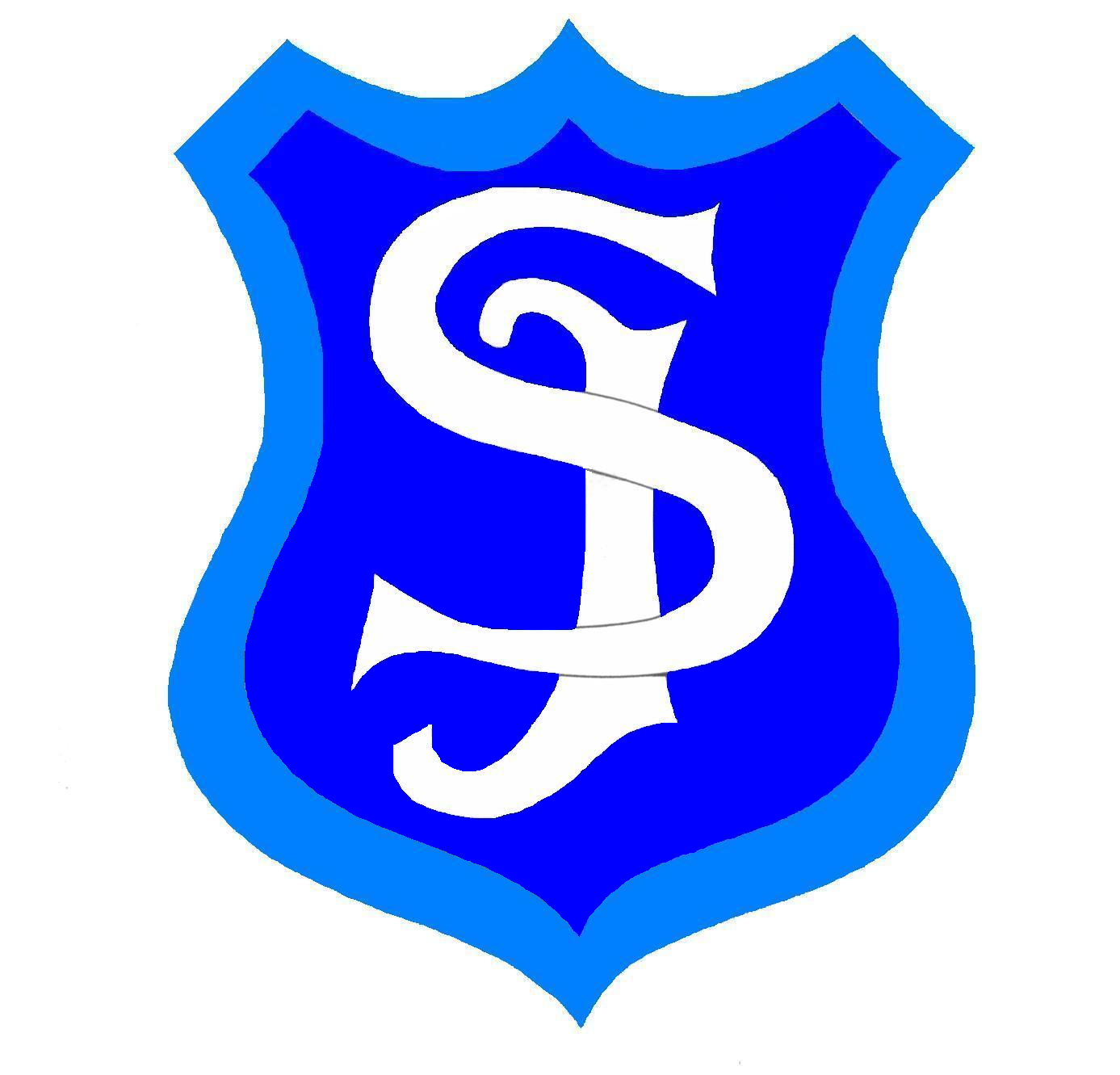 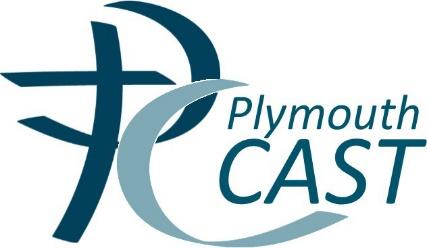                   St Joseph’s Plymouth  Supplementary Information Form                  St Joseph’s Plymouth  Supplementary Information FormTo be completed only where a parent is seeking admissions priority on faith criteria. Where there are more applications than there are places, we will prioritise applications where a faith criterion has been met. Please complete and return this form to the school by 15 January 2020.To be completed only where a parent is seeking admissions priority on faith criteria. Where there are more applications than there are places, we will prioritise applications where a faith criterion has been met. Please complete and return this form to the school by 15 January 2020.To be completed only where a parent is seeking admissions priority on faith criteria. Where there are more applications than there are places, we will prioritise applications where a faith criterion has been met. Please complete and return this form to the school by 15 January 2020.You must also complete a Local Authority Common Application Form.You must also complete a Local Authority Common Application Form.You must also complete a Local Authority Common Application Form.PART ATo be completed by parentTo be completed by parentFull name of childDate of birthPlease tick the appropriate descriptionPlease tick the appropriate descriptionPlease tick the appropriate descriptionCatholicChild is baptised Catholic – part B signed by Parish Priest or baptismal certificate providedOther faithChild is a member of a faith other than Catholic – part B signed by faith leaderPART BTo be completed by Priest or faith leaderTo be completed by Priest or faith leaderTo be completed by Priest or faith leaderFull name of childChurchName of Priest or faith leaderAddressTelephonePlease tick the appropriate descriptionPlease tick the appropriate descriptionPlease tick the appropriate descriptionPlease tick the appropriate descriptionCatholicChild is baptised CatholicChild is baptised CatholicOther faithChild is a member of a faith other than CatholicChild is a member of a faith other than CatholicI confirm that the information provided is accurate:I confirm that the information provided is accurate:Signed by:Signature:Signed by:Signature:Please return this form to: St Joseph’s Catholic Primary School, Chapel St, Devonport, Plymouth, PL1 4DJwww.st.josephs.rc.primary.school@plymouth.gov.ukPlease return this form to: St Joseph’s Catholic Primary School, Chapel St, Devonport, Plymouth, PL1 4DJwww.st.josephs.rc.primary.school@plymouth.gov.ukPlease return this form to: St Joseph’s Catholic Primary School, Chapel St, Devonport, Plymouth, PL1 4DJwww.st.josephs.rc.primary.school@plymouth.gov.ukPlease return this form to: St Joseph’s Catholic Primary School, Chapel St, Devonport, Plymouth, PL1 4DJwww.st.josephs.rc.primary.school@plymouth.gov.uk